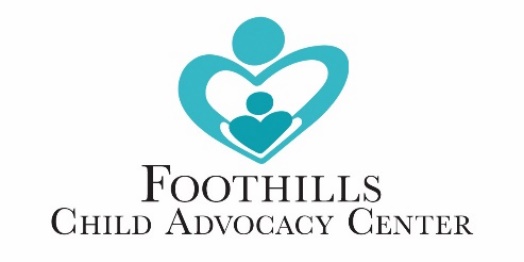 Child Protection PolicyIntroductionThis policy is primarily based on and uses language from the U.S. Department of Health and Human Services Center for Disease Control and Prevention’s 2007 publication, “Preventing Child Sexual Abuse within Youth-Serving Organizations: Getting Started on Policies and Procedures.” DefinitionsHere are the definitions used for this policy:Children, child, youth, minors – Anyone between the ages of zero and 18 years.Employees, staff, volunteers – Any individual who regularly or occasionally has contact with children, including but not limited to those who supervise children, teach children, assist in the care of the children, transport children, or whom live on the organization’s premises. Child abuse, legal definition – Under the Virginia law, an abused or neglected child is any child under 18 whose parent or any other person responsible for the care of the child: causes, or threatens to cause, a physical or mental injury except for an accident.fails to provide adequate food, clothing, shelter, medical care, or caring support.abandons the child.fails to provide the kind of supervision necessary for a child’s age or level of development.commits, or allows to be committed, any illegal sexual act involving the child — including incest, rape, fondling, indecent exposure, prostitution — or allows the child to be used in any sexually explicit visual material.The following definitions are also used and come from the 2004 Church Pension Group publication “Model Policies for the Protection of Children and Youth from Abuse”:Economic exploitation is the deliberate misplacement, exploitation, or wrongful temporary or permanent use of a child or youth's belongings or money.Emotional abuse is mental or emotional injury to a child or youth that results in an observable and material impairment in the child or youth’s growth, development or psychological functioning.Neglect is the failure to provide for a child or youth's basic needs or the failure to protect a child or youth from harm.Physical abuse is non-accidental injury, which is intentionally inflicted upon a child or youth.Sexual abuse perpetrated by an adult is any contact or activity of a sexual nature that occurs between a child or youth and an adult. This includes any activity, which is meant to arouse or gratify the sexual desires of the adult, child, or youth.Sexual abuse perpetrated by another child or youth is any contact or activity of a sexual nature that occurs between a child or youth and another child or youth when there is no consent, when consent is not possible, or when one child or youth has power over the other child or youth. This includes any activity which is meant to arouse or gratify the sexual desires of any of the children or youth.Mayo Clinic provides the following definition:Medical abuse – When someone purposely makes a child sick, requiring medical attention, it puts the child in serious danger of injury and unnecessary medical care. This may be due to a mental disorder called factitious disorder imposed on another, such as a parent harming a child.Resources and SamplesResourcesU.S. Department of Health and Human Services Center for Disease Control and Prevention’s 2007 publication, “Preventing Child Sexual Abuse within Youth-Serving Organizations: Getting Started on Policies and Procedures”; download at https://www.cdc.gov/violenceprevention/pdf/preventingchildsexualabuse-a.pdfMayo Clinic, Child Abuse Definitions; view at http://www.mayoclinic.org/diseases-conditions/child-abuse/basics/definition/con-20033789Virginia’s “Guide for Mandated Reporters in Recognizing and Reporting Child Abuse and Neglect”; download at https://www.dss.virginia.gov/files/division/dfs/cps/intro_page/publications/general/B032-02-0280-00-eng.pdfFoothills Child Advocacy Center training, www.foothillscac.org/trainingFoothills Child Advocacy CenterPolicies and Procedures for Keeping Kids Safe Adopted and Approved by the Board of Directors on February 6, 2019TABLE OF CONTENTSIntroduction	2	Screening and Selection of Employees and Volunteers	3Guidelines on Interactions Between Individuals	5Reporting Inappropriate or Harmful Behavior, Breaches in Policy, and Allegations and Suspicions of Child Abuse	8Required Training on Child Abuse and Safety for Staff and Employees	10Appendix: Definitions	11IntroductionThe Foothills Child Advocacy Center is committed to protecting children and keeping them safe. The Foothills Child Advocacy Center will not tolerate the sexual, physical, or emotional abuse of children. The purpose of these policies and procedures is to ensure that employees, volunteers, and event participants understand and implement best practices for creating safe environments for children (0-17 years of age). Foothills Child Advocacy Center expects its employees, volunteers, and event participants to agree:To do their best to prevent abuse and neglect among children involved in Foothills Child Advocacy Center activities.Not to physically, sexually, or emotionally abuse or neglect children.To comply both in action and attitude with the policies for interactions with children and caregivers as defined in these Policies and Procedures for Keeping Kids Safe.The appendix has a list of definitions for terms used in this document.AcknowledgementsThis document is based on the “Policies and Procedures for Keeping Children Safe” template developed by Foothills Child Advocacy Center, Charlottesville, Virginia.  In turn, the template is based on and uses language from the following documents:Church Pension Group 2004 publication “Model Policies for the Protection of Children and Youth from Abuse”; download at http://docplayer.net/25851643-Model-policies-for-the-protection-of-children-and-youth-from-abuse.html;Mayo Clinic, Child Abuse Definitions; view at http://www.mayoclinic.org/diseases-conditions/child-abuse/basics/definition/con-20033789;“Safe-Wise Sample Youth Protection Policy”; download at http://safe-wise.com/phl/downloads/Youth-Protection-Policy.pdf;U.S. Department of Health and Human Services Center for Disease Control and Prevention’s 2007 publication, “Preventing Child Sexual Abuse within Youth-Serving Organizations: Getting Started on Policies and Procedures”; download at https://www.cdc.gov/violenceprevention/pdf/preventingchildsexualabuse-a.pdf;Virginia’s “Guide for Mandated Reporters in Recognizing and Reporting Child Abuse and Neglect”; download at https://www.dss.virginia.gov/files/division/dfs/cps/intro_page/publications/general/B032-02-0280-00-eng.pdf.Screening and Selection of Employees and VolunteersGoal of the Screening and Selection ProcessThe goal of Foothills Child Advocacy Center is to select the best possible full-time and part-time staff and volunteers to work with children. “Staff and volunteers” includes but is not limited to any individual who regularly or occasionally comes into contact with children. Selection ProcessThe selection process includes:An application process that includes an authorization for the release of information to conduct background checks and the Code of Conduct.Criminal records check in any state where the applicant has resided during the past seven (7) years, and other states, if any, as determined by Foothills Child Advocacy Center.Sexual offender registry check in any state where the applicant has resided during the past seven (7) years.Individual interview with the applicant.At least two reference checks of persons who know the applicant, preferably who know how the applicant works with children.Driving or Motor Vehicle records check if the person may be transporting children or youth.Background Screening/ChecksSafetySafety of the children that we serve, our staff, and our supporters is a primary concern of Foothills Child Advocacy Center. A critical component of safety is background screening for employees, contract workers, interns, Board members, and volunteers who work within our organization. RequirementIndividuals who serve or work for Foothills Child Advocacy Center as an employee, on-site contract worker, intern, Board member, or on-site volunteer are required to sign one or more forms authorizing Foothills Child Advocacy Center to do background screening.   Background screening will be repeated every 3 years for all employees, on-site contract workers, interns, Board members, and on-site volunteers.Identifying Information that may be required includes but is not limited to:Full nameDate of birthSocial Security numberDMV License numberNames of any childrenNames of spouses and ex-spouses. Types of records that may be checked include but are not limited to:VCIN: Virginia Crime Information Network - Form SP-167NCIC National Criminal Information Center - Form SP-24 that must include a fingerprint card.VCIN and NCIC are administered by the Virginia State Police and the FBI, respectively.  Arrests are recorded in cases in which processing (i.e. fingerprinting and photographing) is conducted by the arresting agency.  The outcome of each case is frequently but not always reflected on the VCIN/NCIC record.  A VCIN or NCIC record may be obtained by a lawful VCIN operator and may be disclosed to the designated Foothills Child Advocacy Center personnel with the permission of the subject of the record.Virginia Sex Offender and Crimes Against Minors Registry:This registry is administered by the Virginia State Police and publicly accessible through the internet.  Virginia DSS/CPS Central Registry Check – Form 032-02-0151-12-engDepartment of Motor Vehicles:	DMV record may include traffic-related offenses such as DUI, hit and run, or other serious motor vehicle offenses that may not be reflected on a VCIN/NCIC record.Foothills Child Advocacy Center follows the rules of the Virginia Barrier Crime Laws (Barrier Crimes by the Code of Virginia ₰ 63.2-1719) in determining whether an individual can serve or work for the center.  Barrier crime laws prohibit persons convicted of certain statutorily-defined crimes from obtaining employment with certain employers, mostly those employers specializing in the care of vulnerable populations, such as children, the elderly, and those with mental disabilities.PrivacyIf there is no information contained in the report(s) that would prevent an individual from working within the center, then the Administrative Coordinator at Foothills Child Advocacy Center completes and signs a Notification Form which is placed in the individual’s file.  The actual background reports are destroyed after being scanned and stored on the password protected computer of the Administrative Coordinator.   Negative Report(s)[INSERT DESIGNATED POSITION OR OFFICE] at Foothills Child Advocacy Center informs the potential employee, contract worker, intern, board member, or volunteer in writing of any information in the report(s) that might prohibit them from serving in the capacity for which she or he has applied and provides them with a copy of the report. If the individual believes that 1) the information reported is inaccurate or 2) they want to know what information in the report(s) falls outside our agencies’ guidelines, the individual should contact the [INSERT DESIGNATED POSITION OR OFFICE] directly.  If the candidate does not respond within five business days, Foothills Child Advocacy Center shall assume that they no longer wish to pursue a relationship with the organization. If the candidate is unable to resolve the issue with the [INSERT DESIGNATED POSITION OR OFFICE], they may then contact the [INSERT LEADERSHIP POSITION AT THE ORGANIZATION].  The Chair shall review the potential candidate’s complete criminal history and allow the individual to provide an explanation of the offense.  [INSERT LEADERSHIP POSITION AT THE ORGANIZATION] shall then make a determination on whether the individual could serve or work for Foothills Child Advocacy Center.This policy of reporting does not automatically preclude the individual from working for or serving Foothills Child Advocacy Center, but provides the Foothills Child Advocacy Center with sufficient information to make an informed decision regarding the candidate.  In addition, it will protect the privacy of the individual.Guidelines on Interactions Between IndividualsGoal of the Guidelines on Interactions Between IndividualsThe goal of these guidelines are to ensure the safety of children in their interactions with the staff and volunteers of Foothills Child Advocacy Center and with each other.The Foothills Child Advocacy Center [INSERT APPROPRIATE POLICY, e.g., Code of Ethics, Employee Handbook, Volunteer Policy] governs general behavior of employees and volunteers. These guidelines on interactions between individuals identify specific appropriate/inappropriate/harmful behaviors and practices that will help to ensure the safety of staff, volunteers, and children.BehaviorsThe list of behaviors that follow are not inclusive. Employees and volunteers shall be thoughtful in their behavior with children and take into account child development and cultural diversity when interacting with children.AppropriateThe following behaviors are usually appropriate:Pats on the shoulder or back;Handshakes;“High-fives” and hand slapping;Verbal praise;Holding hands while walking with small children;Sitting or kneeling down beside small children;Pats on the head when culturally appropriate;Brief hugs; andArms around shoulders.Inappropriate/HarmfulThe following behaviors are inappropriate/harmful:Sexually provocative or degrading comments;Sharing risqué jokes;Kissing; Pats on the buttocks of children;Tickling or wrestling;Holding children over three years old on the lap;Touching bottoms, chests or genital areas other than for appropriate diapering or toileting of infants and toddlers when a parent/caregiver is not available;Showing affection in isolated areas such as bedrooms, closets, staff-only areas or other private rooms;Occupying a bed with a child;Touching knees or legs of children;Giving a piggy-back ride to a child;Any type of massage given by a child to an adult;Any type of massage given by an adult to a child;Any form of unwanted affection;Comments or compliments (spoken, written, or electronic) that relate to physique or body development (e.g., “You sure are developing” or “You look really hot in those jeans”).Snapping bras or giving wedgies or similar touch of underwear, whether or not it is covered by other clothing;Bullying or hazing;Giving gifts or money to individual children; andPrivate meals with individual children.Other ConsiderationsEmployees and volunteers of Foothills Child Advocacy Center shall not discriminate on the basis of race, religion, color, gender, sexual orientation, national origin, disability, financial circumstances, or any other basis prohibited by law.  Such conduct may result in disciplinary action up to and including discharge.Employees and volunteers of Foothills Child Advocacy Center are prohibited from:The use, possession, distribution, or being under the influence of alcohol, illegal drugs, or the misuse of legal drugs while participating in or assisting with programs or activities specifically for children.Intimate/romantic/sexual contact with children. Showing pornography or involving youth in pornographic activities. PracticesEmployees and volunteers of Foothills Child Advocacy Center shall adhere to the following practices. SupervisionEmployee or volunteer/child ratios shall be established based on the age and developmental level of the child, the risk of the program/activity, and the location of the program/activity. If employees or volunteers are under the age of 21, they shall be supervised by employees 21 years of age or older at all times. Employees or volunteers shall actively interact with the children to maintain adequate supervision and monitoring. Employees and volunteers shall be responsible for children 15 minutes before a program or activity begins and 15 minutes after the program or activity ends. Foothills Child Advocacy Center shall communicate this policy clearly to caregivers. All employees and volunteers shall be responsible for monitoring behavior and interactions within the organization. One-On-One InteractionLimit one-on-one interactions whenever possible by having at least two unrelated adults present at all times with children.Employees or volunteers shall never be alone with a child where they are not easily observable/interruptible by others.For example, if an employee needs to have a private conversation with the child, that shall be done in a room with a glass door with other employees present who can easily see through the door.CommunicationEmployees and volunteers shall not initiate contact with or accept supervisory responsibility for children outside of Foothills Child Advocacy Center programs and activities, including babysitting or private instructions. Employees and volunteers shall not communicate via written, electronic, or other means outside of Foothills Child Advocacy Center programs on non-program related matters.Interactions between ChildrenChildren shall be monitored for inappropriate interactions with each other, including but not limited to the list of inappropriate behaviors on page 5 of this document.Interactions between Children and People Outside of the OrganizationInteractions between children and people outside of the organization shall be limited and monitored by employees and volunteers. People outside of the organization who want to enter the program or activity shall sign in and out at the reception desk and be escorted by an employee or volunteer while in the building. Interactions with CaregiversEmployees or volunteers shall collect each caregiver’s name, address, e-mail, and phone number, as well as an emergency contact and phone number.Employees or volunteers shall require signed permission slips from the caregivers for field trips, late-night activities, and other activities that require travel or take place out of normal business hours. Foothills Child Advocacy Center shall provide regular opportunities for caregivers to give input and feedback on programs and activities, e.g., an online survey or evaluation form.Reporting Inappropriate or Harmful Behavior, Breaches in Policy, and Allegations and Suspicions of Child AbuseInappropriate or Harmful Behavior and Breaches in Policy[INSERT ANY POLICIES AND PROCEDURES IN PLACE AT YOUR ORGANIZATION, OR USE THE FOLLOWING LANGUAGE.]All employees and volunteer shall be required to report behaviors and practices that may be inappropriate or harmful and breaches in policy, as follows:The employee or volunteer shall report an inappropriate behavior or practice as soon as possible to his or her supervisor, unless the report involves the supervisor; in that case the report shall be made to the person who oversees the supervisor. The employee or volunteer shall make a written report to supplement the oral report. In investigating the report and deciding on disciplinary action, the supervisor shall follow the policies and procedures outlined in the Foothills Child Advocacy Center employee handbook. Allegations and Suspicions of Child AbuseIn Virginia, employees and volunteers who work with children are mandated reporters.  This means that they are required by law to report suspicion of abuse or neglect.  The leadership of Foothills Child Advocacy Center is professionally and legally accountable for ensuring that all cases of abuse are reported to the proper authorities. Making a ReportWhen child abuse or neglect is suspected, a formal report to Child Protective Services or Law Enforcement shall be made with 24 hours, as follows:The employee or volunteer shall report the allegation or suspicion to his/her supervisor.If the alleged offender is a family member, the employee or volunteer and supervisor shall make a report to Child Protective Services.If the alleged offender is not a family member, the employee or volunteer and supervisor shall make a report to Law Enforcement. If there is doubt concerning whether a report should be made, the supervisor shall contact Foothills Child Advocacy Center (434-971-7233) to discuss the situation. The supervisor, employee, or volunteer shall not conduct their own investigation but only ask a few clarifying questions as needed. By law, an employee or volunteer bears ultimate responsibility for reporting the allegation or suspicion to the authorities, regardless of whether that person’s supervisor reports the allegation or suspicion. Confidentiality The supervisor, employee, or volunteer shall not discuss the allegation or suspicion with other employees or volunteers. The supervisor, employee, or volunteer shll not discuss the allegation or suspicion with the alleged offender. The name of the alleged victim(s), the alleged offenders, and the persons who made the report shall be kept confidential.The leadership of the Foothills Child Advocacy Center shall decide when and whether to inform the community that an allegation has been made and designate a spokesperson for questions and inquiries as needed. When the Alleged Offender is an Employee or VolunteerAn allegation of abuse does not mean that the alleged offender is guilty. However, in addition to reporting the suspicion or allegation, the following steps shall be taken:Foothills Child Advocacy Center shall take steps to protect the children in its care, and leadership shall need to make a decision on whether to suspend employment or the volunteer’s duties during the investigation. If the employee or volunteer is not suspended, informed supervision is required, which means that at least one staff member shall be informed of the allegation and supervise the alleged offender at all times. Leadership shall consider whether to provide counseling and support for other employees and staff. Leadership shall consider whether to provide access to counseling for the alleged victims and their families. RecordsFoothills Child Advocacy Center shall keep permanent records of allegations and suspicions of child abuse through an established process. [INSERT YOUR PROCESS HERE.]Required Training on Child Abuse and Safety for Staff and EmployeesGoal of the Required TrainingThe goal of this training is to give employees and staff the information and skills they need to keep kids safe and to help them prevent and respond appropriately to child abuse. Foothills Child Advocacy Center requires that all employees complete mandated reporter and child sexual abuse prevention training [INSERT WHEN, e.g, during orientation or within 30 days of the first day of employment] and thereafter at least once every three years. Foothills Child Advocacy Center requires that all volunteers complete mandated reporter and child sexual abuse prevention training before they begin their volunteer duties and thereafter at least once every three years.[INSERT DESIGNATED PERSON OR OFFICE] at Foothills Child Advocacy Center tracks and records employee and volunteer completion of these trainings. [INSERT SPECIFIC TRAINING DETAILS HERE IF APPROPRIATE. Foothills Child Advocacy Center offers a training program free of charge that could be incorporated here; please visit www.foothillscac.org/safekids.html.Appendix: DefinitionsPeopleCaregivers – Parent or legal guardianChildren, child, youth, minors – Anyone between the ages of zero and 18 years.Employees, staff, volunteers – Any individual who regularly or occasionally has contact with children, including but not limited to those who supervise children, teach children, assist in the care of the children, transport children, or whom live on the organization’s premises. AbuseChild abuse, legal definition – Under the Virginia law, an abused or neglected child is any child under 18 whose parent or any other person responsible for the care of the child: causes, or threatens to cause, a physical or mental injury except for an accident.fails to provide adequate food, clothing, shelter, medical care, or caring support.abandons the child.fails to provide the kind of supervision necessary for a child’s age or level of development.commits, or allows to be committed, any illegal sexual act involving the child — including incest, rape, fondling, indecent exposure, prostitution — or allows the child to be used in any sexually explicit visual material.Economic exploitation is the deliberate misplacement, exploitation, or wrongful temporary or permanent use of a child or youth's belongings or money.Emotional abuse is mental or emotional injury to a child or youth that results in an observable and material impairment in the child or youth’s growth, development or psychological functioning.Medical abuse – When someone purposely makes a child sick, requiring medical attention, it puts the child in serious danger of injury and unnecessary medical care. This may be due to a mental disorder called factitious disorder imposed on another, such as a parent harming a child.Neglect is the failure to provide for a child or youth's basic needs or the failure to protect a child or youth from harm.Physical abuse is non-accidental injury, which is intentionally inflicted upon a child or youth.Sexual abuse perpetrated by an adult is any contact or activity of a sexual nature that occurs between a child or youth and an adult. This includes any activity, which is meant to arouse or gratify the sexual desires of the adult, child, or youth.Sexual abuse perpetrated by another child or youth is any contact or activity of a sexual nature that occurs between a child or youth and another child or youth when there is no consent, when consent is not possible, or when one child or youth has power over the other child or youth. This includes any activity which is meant to arouse or gratify the sexual desires of any of the children or youth.